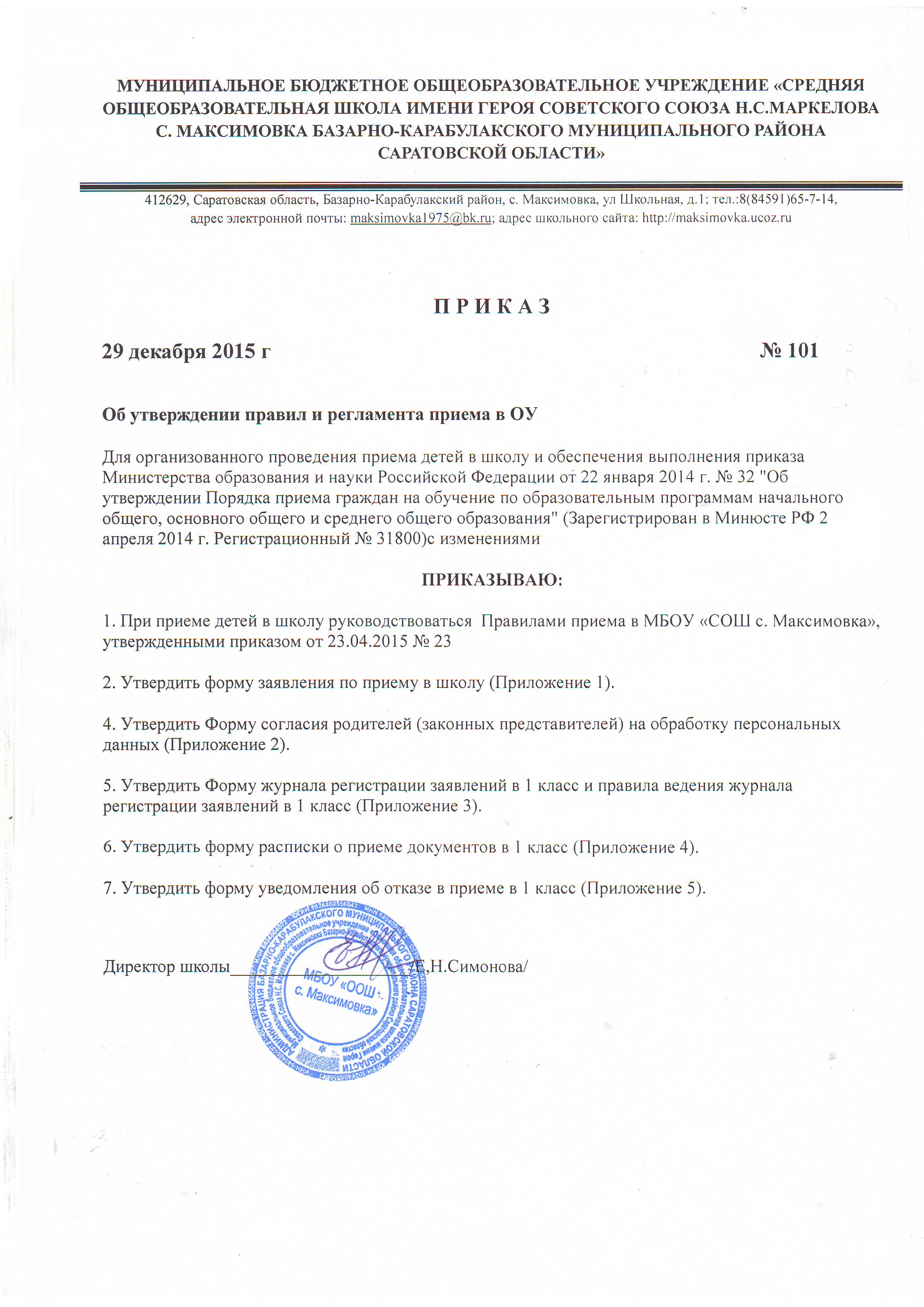 Приложение 1 к приказу от 29.12.2015г № 101Образец заявления в 1 класс      Директору     МБОУ «ООШ  с. Максимовка»       проживающего по адресу:                                                          нас. пункт     ___________________________________                                                           улица            ____________________________________                                                          дом                ___ кв. _____ тел. ____________________Заявление	           Прошу принять моего ребёнка (сына, дочь)____________________________________________________________________________________ года рождения, в первый класс для получения     (число, месяц, год рождения)начального общего образования	в случае принятия решения об отказе в приеме прошу информировать меня (выбрать способ информирования): по электронной почте, e-mail:     _________________________________  по почте на указанный адрес проживания                                                                                при личном обращении                                                                                                                  С Уставом учреждения, лицензией на право веденияобразовательной деятельности, свидетельством огосударственной аккредитации ознакомлен (а),даю согласие на обработку персональных данных  своих и моего ребенка              ___________________  (личная подпись заявителя)______________________                                                                 ____________________________                 (дата)                                                                                (личная подпись заявителя)Образец заявления во 2-9_классы                                                            Директору     МБОУ «ООШ с. Максимовка»»       проживающего по адресу:                                                          нас. пункт     ___________________________________                                                           улица            ____________________________________                                                          дом                ___ кв. _____ тел. ____________________Заявление	           Прошу принять моего ребёнка (сына, дочь)____________________________________________________________________________________ года рождения, в ____________ класс для получения   (число, месяц, год рождения)___________________________________________       общего образования        (указать уровень образования: начальное, основное, среднее (полное)	Изучаемый иностранный язык                       _____________________О принятом решении информировать меня:по электронной почте, e-mail:     _________________________________  по почте на указанный адрес проживания                                                                                при личном обращении                                                                                                                  С Уставом учреждения, лицензией на право веденияобразовательной деятельности, свидетельством огосударственной аккредитации ознакомлен (а),даю согласие на обработку персональных данных своих и    моего ребенка        __________________                                                                   (личная подпись заявителя)______________________                                                                 ____________________________                 (дата)                                                                                        (личная подпись заявителя)Приложение 2к приказу от 29.12.2015г № 101Согласие родителя (законного представителя) на обработку персональных данных Я, _______________________________________________________________________, (ФИО полностью) проживающий по адресу ____________________________________________________, (адрес места жительства) паспорт ____________, выданный ____________ ________________________________, (серия, номер) (дата выдачи) (наименование органа, выдавшего паспорт) являясь на основании ______________________________________родителем (законным представителем) (реквизиты документа, подтверждающие полномочия родителя (законного представителя)) _______________________________________________________________________________________, (ФИО ребенка (подопечного) полностью) проживающего по адресу______________________________________________________, (адрес места жительства) паспорт (свидетельство о рождении ребенка) _______________________, выданный _________ (серия, номер) (дата выдачи) __________________________________________________________ (наименование органа, выдавшего паспорт/свидетельство о рождении ребенка) настоящим подтверждаю свое согласие оператору персональных данных – муниципальному общеобразовательному учреждению Требования к порядку информирования о порядке предоставления и содержании услуги на обработку персональных данных моих и моего ребенка в целях осуществления обучения и воспитания в интересах личности, общества, государства, обеспечения охраны здоровья и создания благоприятных условий для разностороннего развития личности и информационного обеспечения управления образовательным процессом: - сведения, содержащиеся в документах, удостоверяющих личность: Фамилия, Имя, Отчество, пол, дата рождения, серия и номер свидетельства о рождении (паспорта), когда и кем выдан, место рождения, гражданство, адрес регистрации и проживания, телефон; - сведения о родителях (лицах, их заменяющих): Фамилия, Имя, Отчество, уровень образования, место работы, должность, телефон, адрес регистрации и проживания; - сведения о семье: социальный статус, количество детей, полнота семьи; - данные об образовании: баллы по предметам ГИА-9, ЕГЭ, серия и номер документа об окончании основной и средней школы, сведения об участии в олимпиадах, конкурсах, спортивных мероприятиях, занятиях в кружках и секциях; - информация медицинского характера: рост, вес, сведения о прививках, группа здоровья, физкультурная группа; - иные документы (номер ИНН, пенсионного страхового свидетельства, данные медицинского страхового полиса). Обработка персональных данных моих и моего ребенка включает в себя: сбор, запись, систематизацию, накопление, хранение, уточнение, извлечение, использование, а также передачу в управление  образования Базарно-Карабулакского муниципального района Саратовской области, в детскую поликлинику, обезличивание, блокирование, удаление и уничтожение; Обработка персональных данных: смешанная с использованием средств вычислительной техники и сетей общего пользования с использованием организационных мер по обеспечению безопасности или без использования средств автоматизации. Настоящее согласие действует до момента отзыва, если иное не предусмотрено законом РФ. Я оставляю за собой право отозвать свое согласие посредством составления соответствующего письменного документа. В случае получения моего письменного заявления об отзыве настоящего согласия на обработку персональных данных Оператор обязан прекратить их обработку в течение трех рабочих дней, за исключением случаев, когда срок хранения регламентируется другими нормативно-правовыми актами. __________________ ____________________ ______________________________ (дата) (подпись) (расшифровка подписи) Приложение 4к приказу от 29.12.2015г № 101РАСПИСКА Дана в том, что _____________________________________________________________ подали в МБОУ «СОШ с. Максимовка» заявление о приеме в 1 класс рег. №___________ от «______» _________________ 2017 г. Перечень представленных документов: 1. копия свидетельства о рождении ребенка 2. документ, содержащий сведения о регистрации ребенка на закрепленной территории: 3. ксерокопии паспорта родителей Контактные телефоны ОУ: 65-7-14 Подпись должностного лица, ответственного за прием документов Печать Приложение 5к приказу от 29.12.2015г № 101__________________________________ проживающий по адресу: ___________________________________ Уважаем__ _____________________________________________! Рассмотрев Ваше заявление (регистрационный № ___) о приеме в __________класс ______________________________________, сообщаю, что он_ не может быть принят_ по причине отсутствия свободных мест в ___________ классах школы. Директор школы            Е.Н.СимоноваПриложение 3к приказу от 29.12.2015г № 101Форма Журнала регистрации заявлений в 1 классПравила ведения Журнала регистрации заявлений в 1 классЖурнал регистрации ведёт секретарь учреждения или лицо, назначенное приказом руководителя учреждения. В Журнал заносятся сведения всех заявителей в 1 класс в порядке их обращения разборчивым почерком синими чернилами. 1. Нумерация записей сквозная в пределах календарного года. Год указывается перед первой записью. 2. Дата подачи заявления как лично, так и через ЕПГУ (Единый портал государственных услуг). 3. Время подачи заявления как лично (очная), так и через ЕПГУ. 4. Форма подачи заявления: лично или через ЕПГУ 5. Регистрационный № на ЕГПУ. 6. Фамилия, имя и отчество (при наличии) ребёнка вносится на основании данных свидетельства о рождении и заявления и располагается в три строки. 7. Дата рождения ребенка вносится на основании данных свидетельства о рождении. 8. Возраст рассчитывается на начало учебного года (соблюдение возрастных норм – при возрасте менее 6лет 6 месяцев). 9. ФИО заявителя - родителя (законного представителя) указываются на основании свидетельства о рождении ребенка или документа, удостоверяющего законность представления прав ребенка. 10. Документ, удостоверяющий личность родителя (законного представителя) или документ, удостоверяющий личность иностранного гражданина или лица без гражданства в РФ. Родители (законные представители) детей, являющихся иностранными гражданами или лицами без гражданства, дополнительно предъявляют документ, подтверждающий родство заявителя (или законность представления прав ребенка), и документ, подтверждающий право заявителя на пребывание в Российской Федерации. 11. Свидетельство о рождении ребенка – № свидетельства 12. Документ, содержащий сведения о регистрации ребенка на закрепленной территории - свидетельство о регистрации ребенка по месту проживания, свидетельство о регистрации по месту пребывания или другой документ. 13. Другие документы, представленные родителями (при отсутствии других документов поставить прочерк, при наличии указать их: Например  документы, подтверждающие законность представления прав ребенка (например, документ о назначении опекуном (попечителем) ребенка; документ об установлении отцовства)  документы при приеме ребенка, являющегося иностранным гражданином или лицом без гражданства (например, документ, подтверждающий право на пребывание в РФ; заверенный в установленном порядке перевод документов на русский язык, и т.д.),  при приеме на свободные места (с 1 июля) это могут быть документы, подтверждающие право на первоочередное предоставление места в ОУ в соответствии с законодательством РФ 14. Согласие на обработку персональных данных родителей и ребенка (заполняются обоими родителями) (по приказу Минобрнауки № 32 О порядке приема) 15. Подпись ответственного лица, принимающего документы и выдавшего расписку законному представителю. В соответствии с приказом Минобрнауки и№ 32 О порядке приема расписка заверяется подписью должностного лица ОУ, ответственного за прием документов. 16. Подпись заявителя о достоверности внесенных данных. 17. Результат предоставления услуги: «в приказ» - зачисление в образовательное учреждение или мотивированный «отказ» в зачислении в образовательное учреждение. 18. Примечания – указываются дополнительная информация Симоновой Е.Н.(фамилия, инициалы директора образовательного учреждения)(фамилия, имя, отчество заявителя - родителя (законного представителя) несовершеннолетнего обучающегося)                               Симоновой Е.Н(фамилия, инициалы директора образовательного учреждения)(фамилия, имя, отчество заявителя - родителя (законного представителя) несовершеннолетнего обучающегося)№ п/пПодача заявленияПодача заявленияПодача заявленияПодача заявленияФамилия, имя, отчество ребенкаДата рождения ребенкаВозраст на 01.09ФИО родителя(законного представителя)Представленные документыПредставленные документыПредставленные документыПредставленные документыСогласие на обработку ПДПодпись лица, ответственного за прием документовПодпись родителяРезолюцияПримечание№ п/пдата времяформарег. №Фамилия, имя, отчество ребенкаДата рождения ребенкаВозраст на 01.09ФИО родителя(законного представителя)Другие документыСогласие на обработку ПДПодпись лица, ответственного за прием документовПодпись родителяРезолюцияПримечание12345678910111213